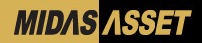 < 펀드수시공시 사항 >마이다스에셋자산운용주식회사2022년 7월 12일1. 대상 집합투자기구 및 변경 내역2. 공시 사유 : 투자설명서 및 간이투자설명서 변경(4건)3. 변경 시행일 : 2022년 7월 12일4. 자세한 사항은 한국금융투자협회(http://www.kofia.or.kr), 집합투자업자(http://www.midasasset.com) 홈페이지 등을 참조해 주시기 바랍니다.구분펀드명주요 변경내역1마이다스거북이30증권자투자신탁1호(채권혼합)투자설명서 및 간이투자설명서 내 오기 정정(A1 클래스 → A 클래스)2마이다스거북이40나눔증권자투자신탁1호(채권혼합)투자설명서 및 간이투자설명서 내 오기 정정(A1 클래스 → A 클래스)3마이다스거북이70증권자투자신탁1호(주식)투자설명서 및 간이투자설명서 내 오기 정정(A1 클래스 → A 클래스)4마이다스거북이90증권자투자신탁1호(주식)투자설명서 및 간이투자설명서 내 오기 정정(A1 클래스 → A 클래스)